1.2  План-схема организации дорожного движения в непосредственной близости от МДОУ № 172 с размещением соответствующих технических средств, маршруты движения воспитанников их родителей (или законных представителей);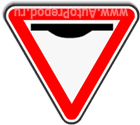 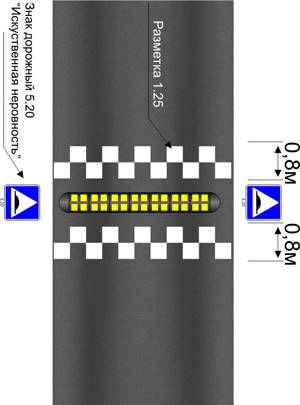 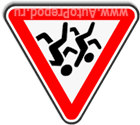 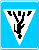 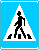 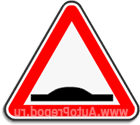 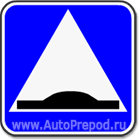 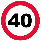 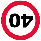 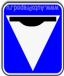 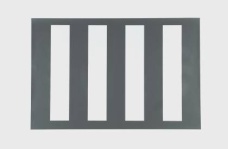 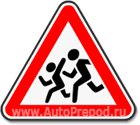                                      - пешеходное  ограждение		          - ограждение образовательного учреждения                   - искусственная неровность                   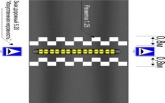 	- направление движения транспорта	- направление движения детей